Муниципальное бюджетное дошкольное образовательное учреждение детский сад «Ёлочка»Картотека«Пальчиками играем - речь развиваем».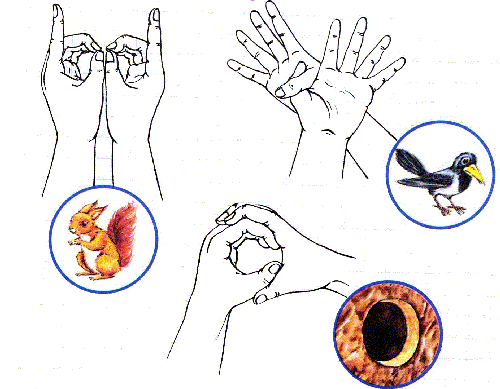 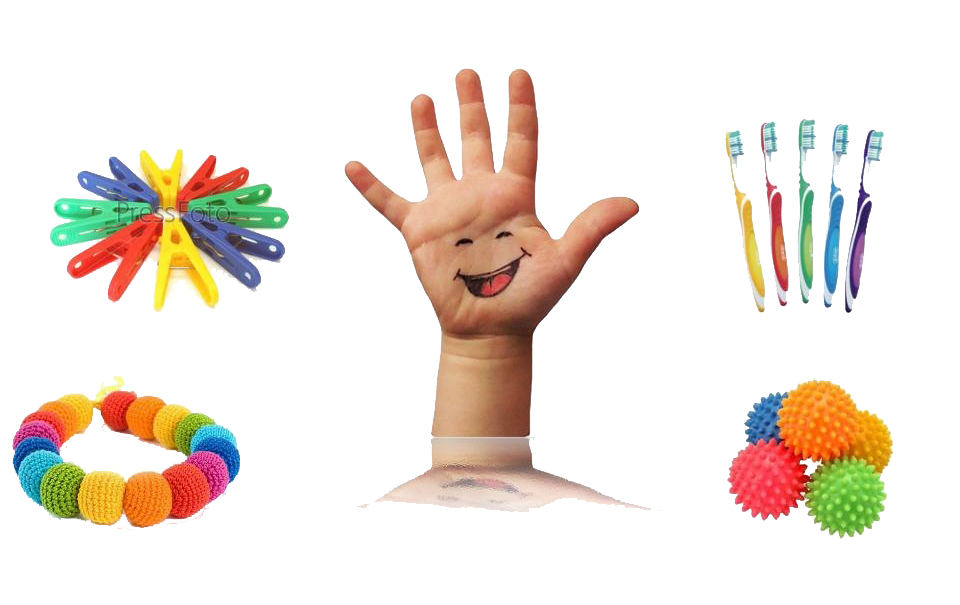      Представленные игры развивают мелкую моторику рук, что полезно для детей дошкольного возраста в процессе пальчиковых игр. Так же развивает познавательные, сенсорные, речевые способности, учитывая индивидуальные ивозрастные особенности детей. Формирует образно-речевые имитации в сочетании с речью. Вызывать положительные эмоции, прививать устойчивый интерес к пальчиковым играм. Игра очень проста в изготовлении. Развивает воображении детей. вызывает радостные эмоции. В процессе игры дети развивают речь, способствуют развитию тактильного чувства у детей с помощью этой игры дети знакомятся с некоторыми представителями животных и их деятельностью, развивается творческий потенциал, фантазия, внимание, память, зрительный анализатор. Игры с резиночками для волос    В процессе игры развивается логическое мышление, наблюдательность, внимание, память, совершенствуется мелкая моторика, скорость реакции.  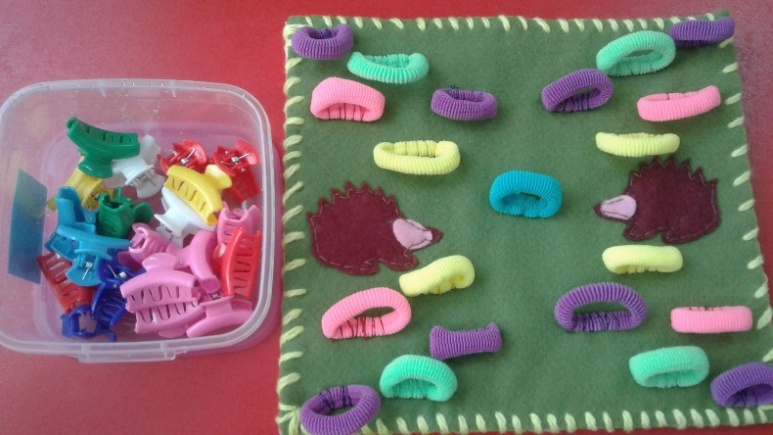 1-й вариантРастягивание текстильной резинки поочерёдно большим и указательным пальцами, большим и средним, большим и безымянным, большим и мизинцем. Упражнение выполняется сначала ведущей рукой.2-й вариантКисти рук ребёнка соединены в запястьях. Взрослый надевает резинку поочерёдно на указательные, средние, безымянные пальцы, мизинец ребёнка. Ребёнок растягивает резинку пальцами, не разводя кисти рук (взрослый помогает удерживать кисти рук ребёнка в исходном положении).«Как нас зовут?» ( И.Лопухина) Дети надевают резиночку на каждый палец руки, начиная с большого пальца и заканчивая мизинцем, затем меняют руки. Щепоткой показывают, что мизинец маленький. Я – пальчик первый, я большой! Указательный – второй! Третий пальчик – средний! Четвертый – безымянный! А пятый мизинчик – Он самый маленький, румяный!
Мы по улице гуляли,
(дети хлопают в ладоши).
Дружно мы ворон считали:
Раз, два, три, четыре, пять-
Надо всех пересчитать!
(Под счет надевают резиночки для волос на каждый палец руки, начиная с большого пальца и заканчивая мизинцем, затем меняют руки. Убирают резиночки в сторону).
Сосчитать мы их хотели,
Но вороны улетели!
(Хлопают в ладоши. Машут руками).Игры с крупными бигуди    Развитие зрительного, слухового восприятия, творческого воображения. Развитие тактильной чувствительности рук детей.  Развитие психических процессов: внимания, памяти, мышления, воображения.Катают бигуди между ладонями вперед – назад, руки держат перед собой. 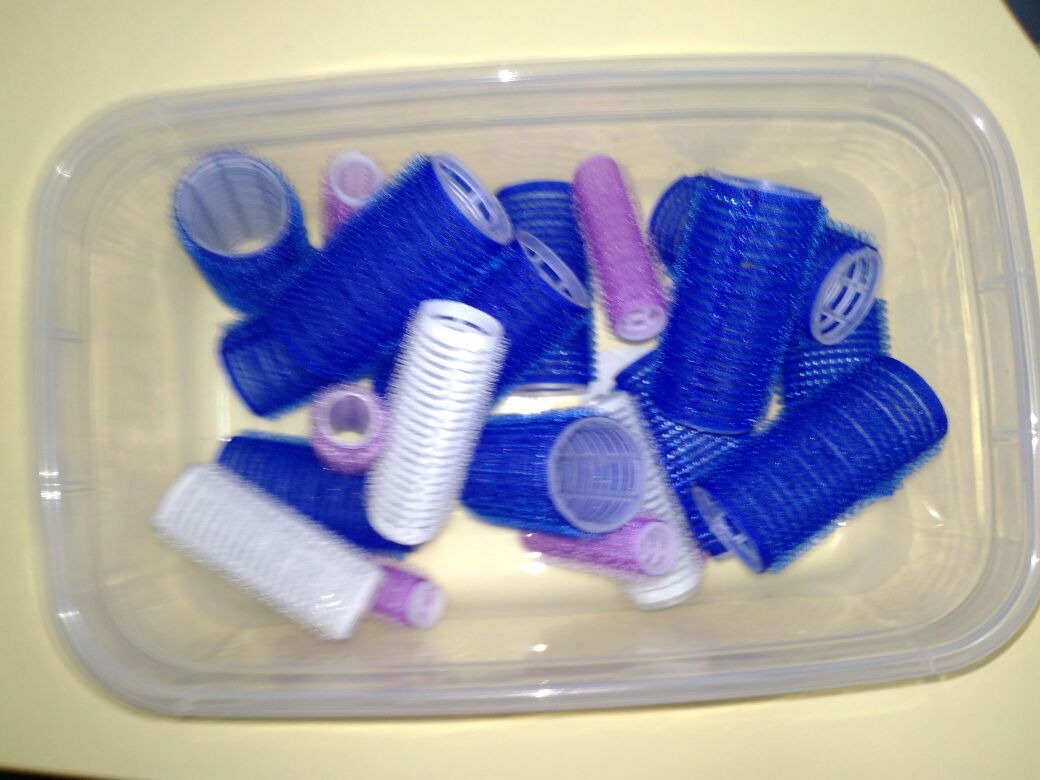 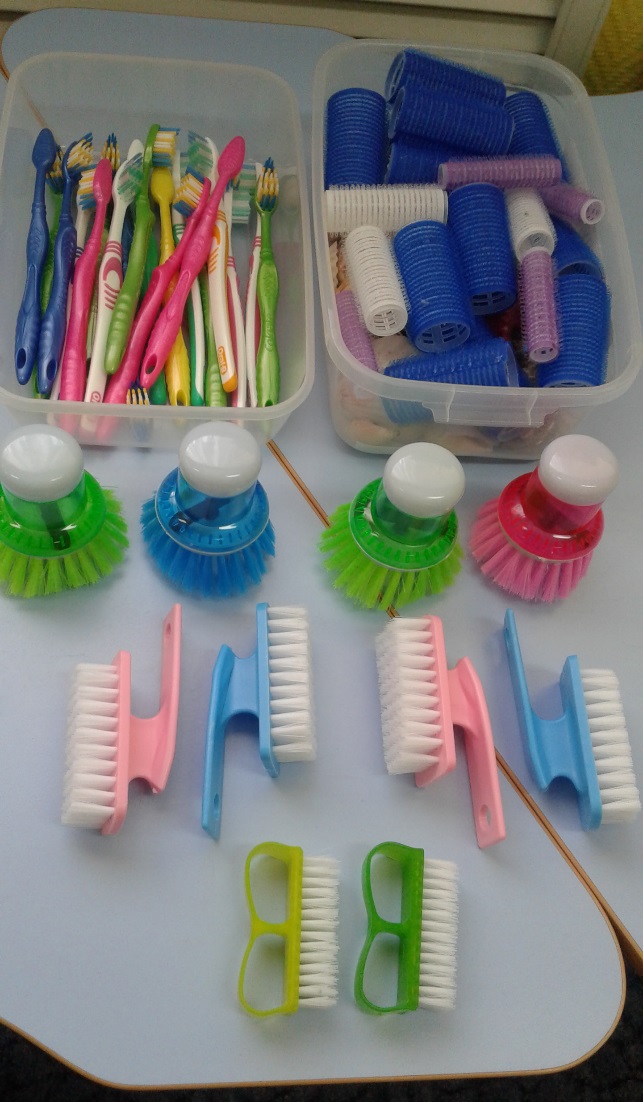 «Лыжи»Мы едем на лыжах, Мы мчимся с горы, Мы любим забавы Холодной зимы.  СамокатСамокат, самокат,                Дети катают бигуди междуСамокату очень рад!           ладонями вперёд-назад, рукиСам качу, сам качу             держат перед собой.Самокат куда хочу!РоликТрудно ролик мне вести      Дети катают бигуди междуПрямо по дорожке,              ладонями вперёд-назад, рукиТак и хочется ему                держат перед собой.Спрятаться в ладошке.        Убирают бигуди в обе ладони.Упражнения с платочками Уникальное средство для развития речи, мышления, внимания, воображения.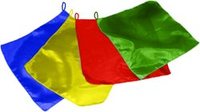 У меня живот проглот –Весь платок он скушал , вот!Сразу стало у проглотаБрюхо, как у бегемота!(Берем детский носовой платок за уголок и показываем, как целиком вобрать его в ладонь, используя пальцы только одной руки. Другая рука не помогает! Потом предлагаем то же самое сделать родителям. Сначала одной рукой, потом другой. Можно комкать одновременно и два платка.)ПряткиДети кладут платочек на колени или на любую ровную поверхность.Пальчики играли в прятки,          Сжимают и разжимаютЛовко прятались в кроватке.        пальцы обеих рук.Вот так, вот так,                             Пальцы обеих рук собираютЛовко спрятались в кроватке.      платочек в обе ладошки.Упражнения с эспандерамиЯ в друзьях души не чаю, 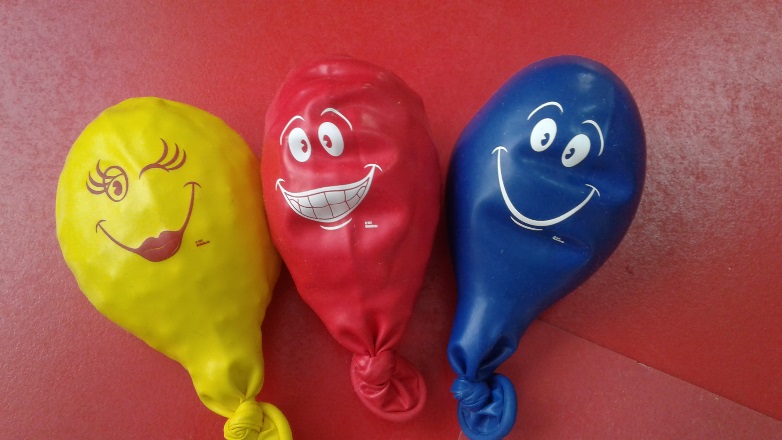 Я друзей своих встречаю.Каждый руку мне пожмет,Каждый мне привет пошлет!(Берем кистевой эспандер и сжимаем на каждый ударный слог. После каждой строчки смена рук.)Шарик сильно по сжимаюИ ладошку поменяю(Сжимаем эспандер сначала правой рукой, потом левой)«Здравствуй, мой любимый шарик!»
Скажет утром каждый пальчик.
(удержать эспандер указательным и большим пальцем, затем средним и большим, безымянным и большим, мизинцем и большим пальцем)Крепко шарик обнимает,
Никуда не выпускает.
(крепко сжать эспандер указательным и большим пальцем)Только брату отдает:
Брат у брата шар берет.
(передать эспандер, удерживаемый большим и указательным пальцами, в соответствующие пальцы левой руки)Игры со шнуровкой     В играх с шнурованием также развивается глазомер, внимание, происходит укрепление пальцев и всей кисти руки (мелкая моторика), а это в свою очередь влияет на формирование головного мозга и становления речи. А также, игры-шнуровки косвенно готовят руку к письму и развивают усидчивость.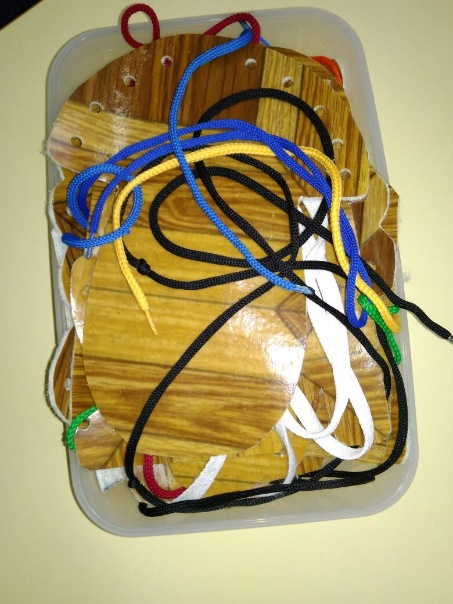 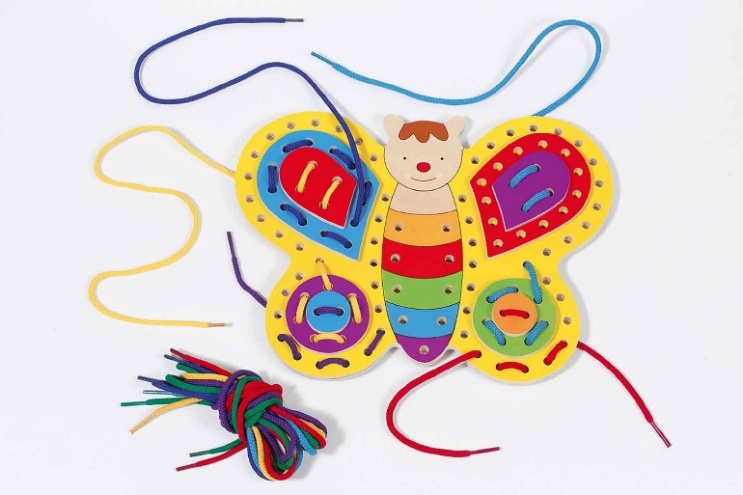 Игры с камешками     Работа с камешками предоставляет пространство для творчества и исследования, для индивидуальной и групповой арт-терапии, для снятия усталости, напряжения, разрешения негативных эмоциональных переживаний. Занятия с камешками лучше проводить в малых группах или индивидуально. (Например: "Разложи камешки" «Создай каменную картину», «Мозаика») «Лабиринты»
Цель: развивать логическое и пространственное мышление, внимание, таких качеств как целеустремленность, вариативность, концентрация внимания, усидчивость.
Игровое задание: Пройди лабиринт Песочная терапия 
Первый вариант:
"Песочные прятки" 
Цель: развивать мелкую моторику рук, тактильные ощущения, интерес ребенка к экспериментальной деятельности.
Игровое задание: Найди в песочке, спрятавшие камешки. и т.д.)Второй вариант:
"Создание узоров на песке"
Цель: развивать мелку моторики рук, воображение, тактильные ощущения.
Игровое задание: Выложи узоры на песке (например, домик, солнышко, цветочек и т.д.)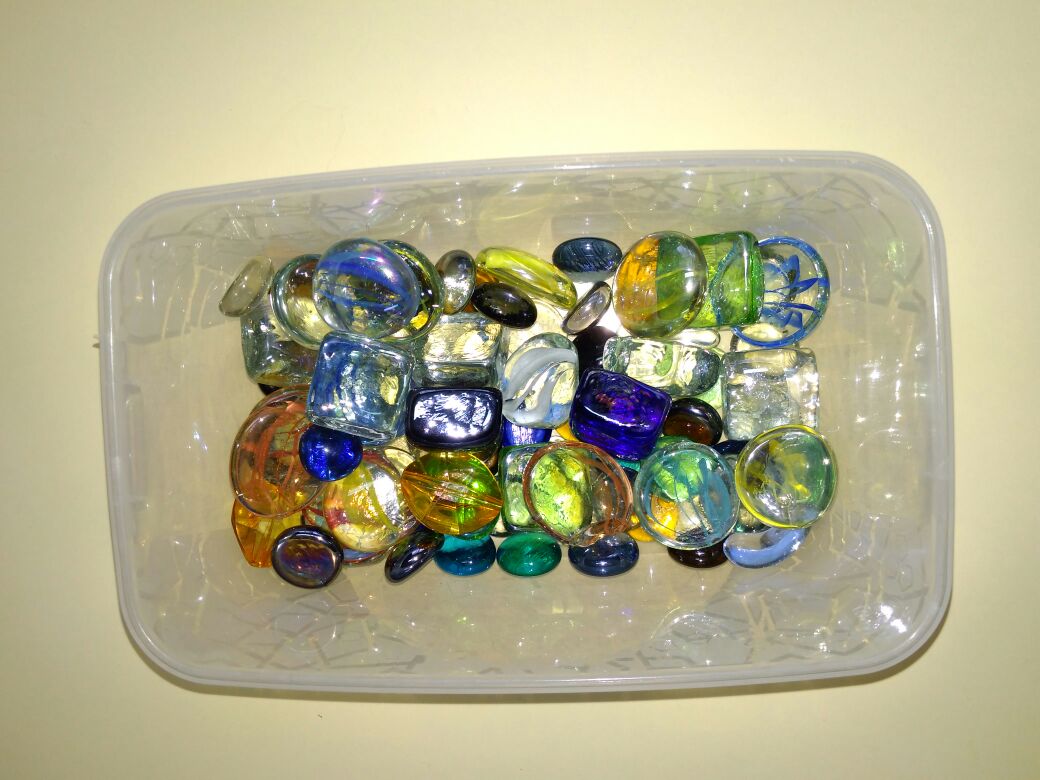 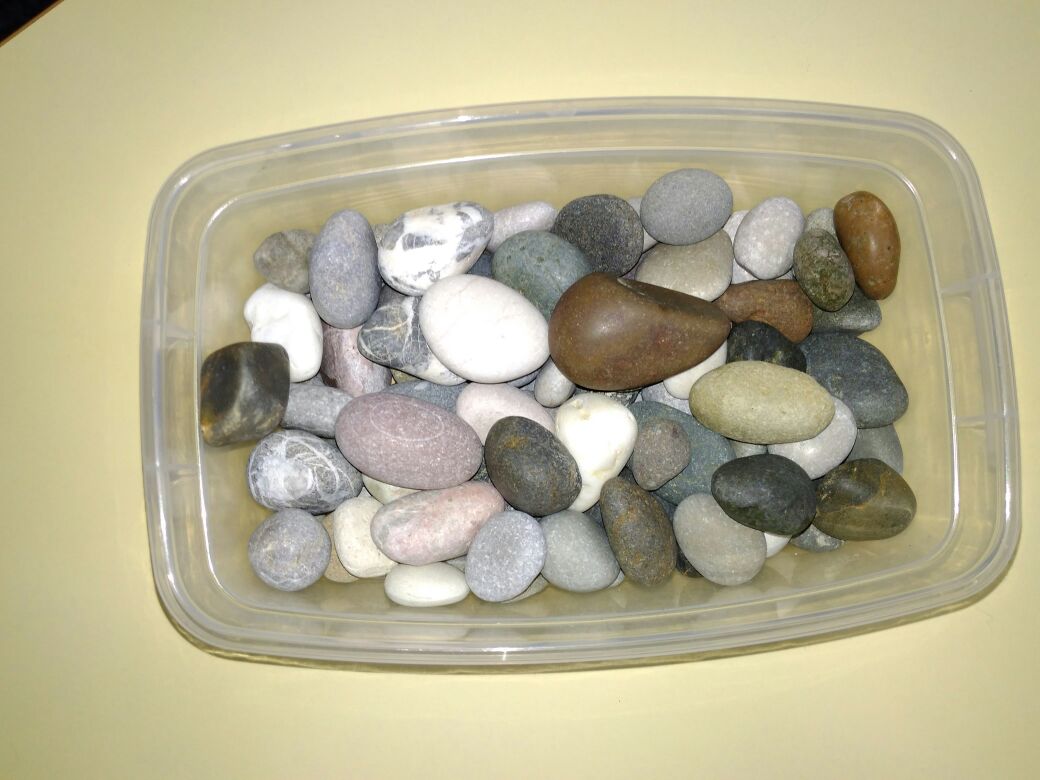 Игры с Забавными-перчатками   Перчатковый театр поможет детям перевоплотиться. Во время игр с перчаточным театром прекрасно расширяют запас слов, учатся сосредотачиваться, ведь надо придерживаться сюжета сказки. У детей развивается логика, мышление, фантазия, способность к импровизации, чувство ответственности и умение играть в команде. Способствует перчатковый театр и развитию выразительной речи. Превращается рука и в мышонка, и в зайчонка. (Чтоб рука артисткой стала, Нужно очень – очень мало: Специальные перчатки, Ум, талант – и все в порядке).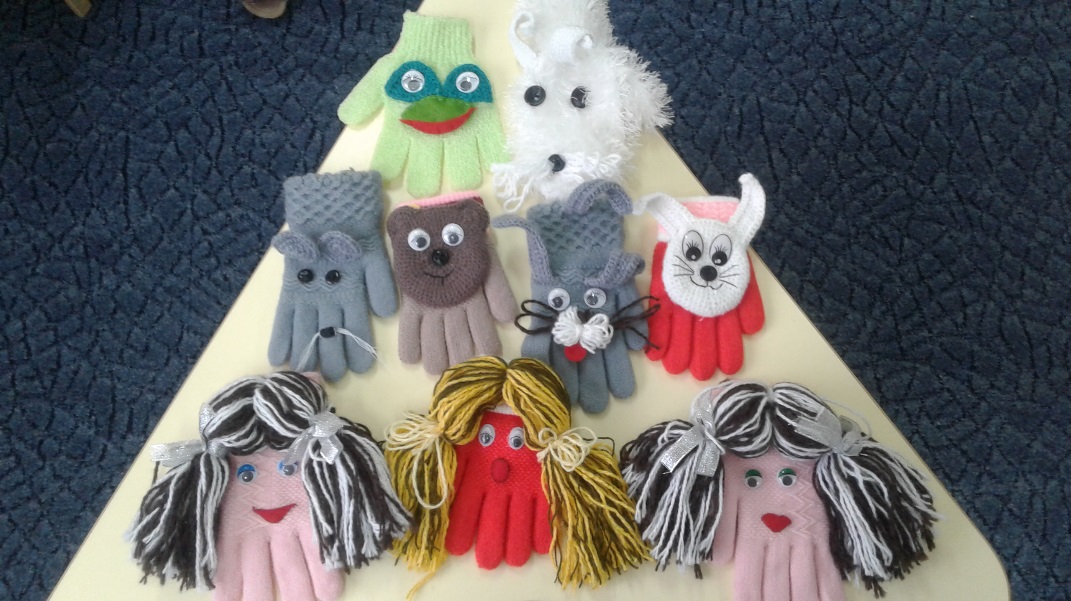 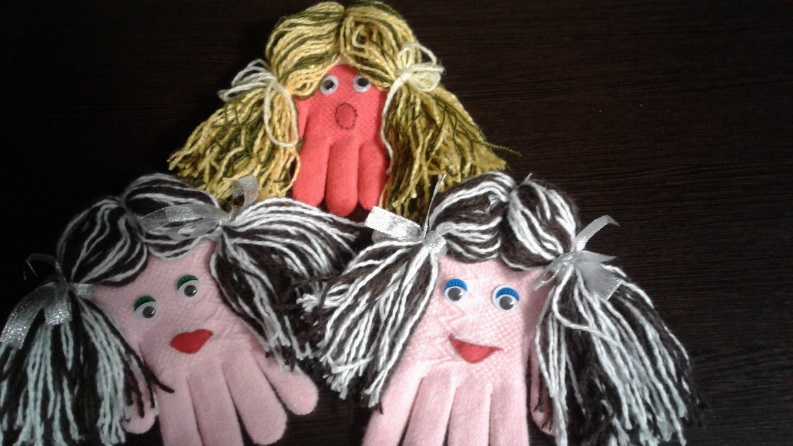 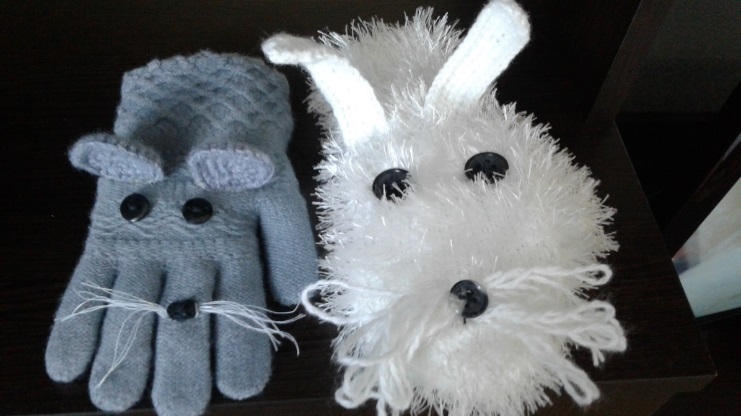 Игра "Перчатка"Весёлая мышка
Перчатку нашла,
(Раскрываем ладошку, пальцы растопырены (перчатка). Поворачиваем руки то ладонью, то тыльной стороной вверх). 
Гнездо в ней устроив,
(Складываем ладоши "ковшом").
Мышат позвала. 
(Сгибаем - разгибаем пальцы ("зовущий" жест).
Им корочку хлеба
Дала покусать, 
(Кончиком большого пальца поочерёдно стучим по кончикам остальных пальчиков). 
Погладила (отшлёпала) всех 
(Большим пальцем гладим ("шлёпаем") остальные (скользящим движением от мизинца к указательному).
И отправила спать. 
(Ладони прижимаем друг к другу, кладём под щёку (спим)).«Мышка и кошка»Мышка в норку пробралась,(Делаем двумя ручками крадущиеся движения)На замочек заперлась(Слегка покачиваем скрещенными в замочек пальчиками)В дырочку она глядит(Делаем пальчиками колечко)На заборе кот сидит(Прикладываем ручки к голове как ушки и шевелим пальчиками)«ДВЕ СЕСТРЫ»Две сестры (показываем два пальчика) глядят на братца: (пальчики к глазкам)
Маленький, неловкий (ручками показываем маленький рост),
Не умеет улыбаться (пальцами слегка растягиваем ротик),
Только хмурит бровки (пальцами опускаем бровки).
Младший брат чихнул спросонок (изображаем, как чихает),
Радуются сестры (ручки прижаты к груди и улыбаемся):
— Вот уже растёт ребенок (руки вверх) —
Он чихнул, как взрослый!«Лягушки» Сжать руки в кулачки и положить их на дно пальцами вниз. Резко распрямить пальцы и положить руки на дно бассейна с растопыренными пальцами.«Две весёлые лягушки
Ни минуты не сидят.
Ловко прыгают подружки,
Только брызги вверх летят»."Зайка в норке отдыхал"Зайка в норке отдыхал,Зайку кто-то вдруг позвал.Весь вылазить он не стал,Только ушки показал.Вправо-влево повернет:«Нет, никто там не идёт».Почесал свою головку,Спрятал ушки снова в норку.Пояснение движений: 1-я строка - пальчики в кулачке; 2-я строка - выпрямляем указательный и средний пальчики; 5-я строка - пальчики вправо, влево; 6-я строка - по очереди сгибаем пальчики; 7-я строка - безымянным пальчиком, мизинцем «почесали» большой пальчик; 8-я строка - сгибаем пальчики снова в кулачок.Игры с различными видами щеток       Развитие координации движений мелкой моторики рук через нетрадиционное использование различных предметов. Закрепление проговаривания стихов одновременно с движениями пальцев рук.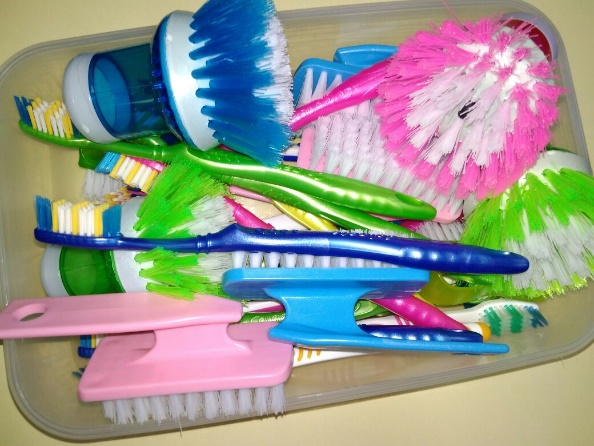 Ёж.Живет у нас под креслом ёж,       Дети проводят щеткой круговымиКолючий, тихий ёжик.                  движениями по правой, затем поНа щетку очень он похож,            левой ладони.Когда не видно ножек.Дети берут в руки зубную щёткуПлывёт зубная щётка,             Растирают щеткой подушечкиКак по морю лодка,                    пальцев правой руки, затем левойКак по речке пароход,                руки, начиная с большого пальцаПо пальчикам она идёт!             И заканчивая мизинцем.Я беру зубную щетку,Чтоб погладить пальчики,Станьте ловкими скорейПальчики удальчики.Игры с прищепками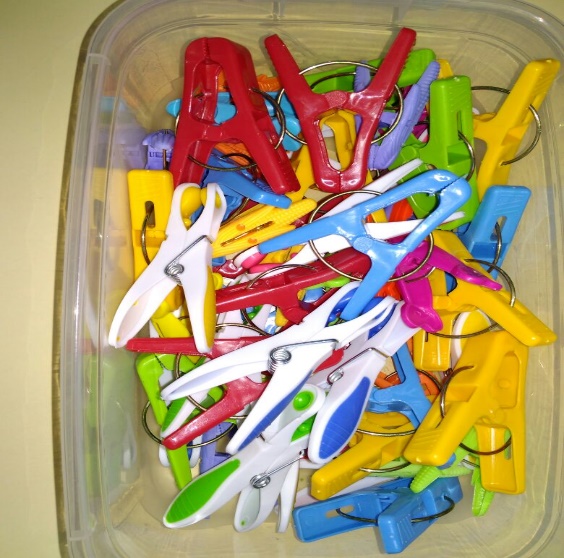 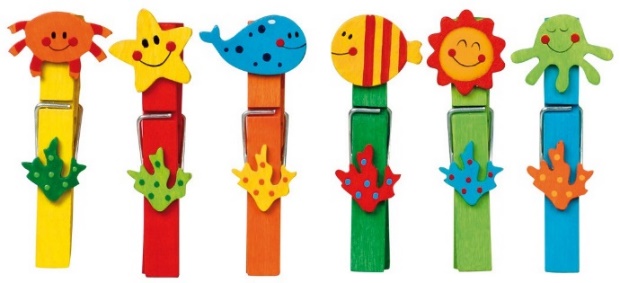 «Гусь» Гусь стоит и все гогочет Ущипнуть тебя он хочет. Га-га-га! Бельевой прищепкой дети прищепляют ногтевые фаланги пальцев правой , а затем левой руки на каждый ударный слог – от большого пальца к мизинцуЛевая рука5 4 3 2Вот проснулся, встал гусенок,2 3 4 5Пальцы щиплет он спросонок.Правая рука5 4 3 2-дай, хозяйка, корма мне2 3 4 5Раньше, чем моей родне!(Берем бельевые прищепки и прищепляем ногтевые фаланги пальцев на каждый ударный слог.)«Котенок-глупыш»"Сильно кусает котенок-глупыш,Он думает, это не палец, а мышь. (Смена рук.)Но я же играю с тобою, малыш,А будешь кусаться, скажу тебе: "Кыш!"Игры с пуговками     Развивает пальчики, успокаивает нервную систему. Способствуют развитию мелкой моторики, координации движений, глазомера, концентрации внимания, усидчивости, навыков классификации, развитию элементарных математических представлений (закрепляют знание цветов и размеров, обучают счету и др.) 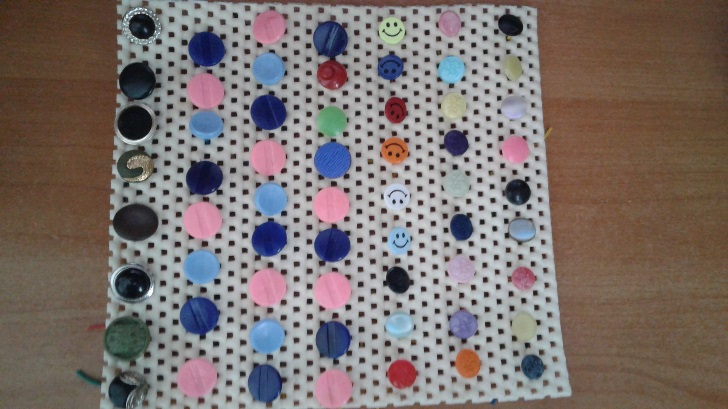 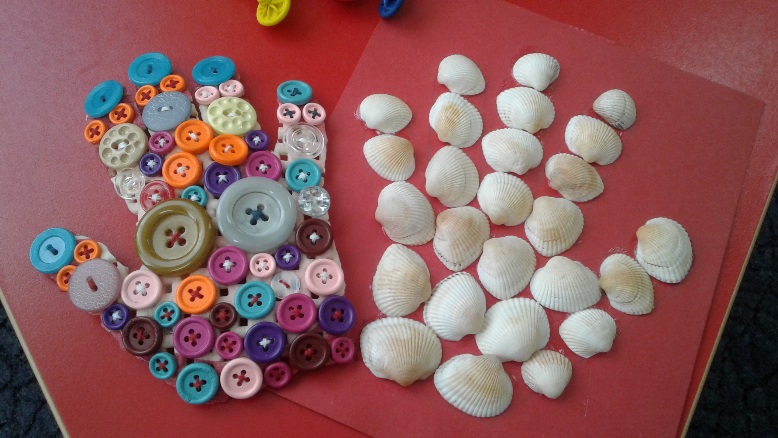 Перебирать пуговкии проговаривать автоматизируемый звук в слогах и называть дни недели, месяцы, имена и т.д. Щелкать каждым пальцем по пуговкам.Крутить каждую пуговку между пальчиками.Каждое упражнение сопровождаем художественным словом.Например:Дома я одна скучала,
Пуговки сама достала.
Пуговки  перебираю,
Свои пальцы развиваю.“Пуговица”Раз, два, три, четыре, пять,Все умеем мы считать.Отдыхать умеем тоже.Руки на пуговки положим.Голову поднимем выше,И легко, легко подышим.Пуговицы мы потянулиИ немножко повернулиПокрутили мы по кругуПередали дальше другу.(Можно спросить ребенка с какими пуговками он поиграл).Подготовила воспитатель средней группы «Незабудка»: Тетюцкая И.Л.